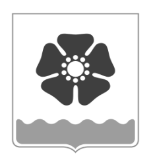 Городской Совет депутатовмуниципального образования «Северодвинск» (Совет депутатов Северодвинска)седьмого созываРЕШЕНИЕО внесении изменений в Положение о муниципальном жилищном фонде коммерческого использованияВ целях совершенствования порядка формирования, управления и распоряжения муниципальным жилищным фондом коммерческого использования городского округа Архангельской области «Северодвинск», в соответствии с Уставом городского округа Архангельской области «Северодвинск» Совет депутатов СеверодвинскаРЕШИЛ:1. Внести в Положение о муниципальном жилищном фонде коммерческого использования, утвержденное решением Совета депутатов Северодвинска от 30.06.2011 № 73 (в редакции от 29.11.2017), следующие изменения: 1) подпункт 2.3 изложить в следующей редакции:«2.3. Включение жилого помещения в жилищный фонд коммерческого использования и исключение жилого помещения из жилищного фонда коммерческого использования осуществляется на основании муниципального правового акта заместителя Главы Администрации Северодвинска, уполномоченного Главой Северодвинска. Основанием издания указанного муниципального правового акта является представление Управления муниципального жилищного фонда Администрации Северодвинска с обоснованием его принятия.В жилищный фонд коммерческого использования могут быть включены жилые помещения:1) в виде комнат общей площадью менее 14 кв. м;2) в виде комнат, расположенных в многоквартирных домах коридорного (гостиничного) типа и в деревянных многоквартирных домах (вне зависимости от площади);3) жилые помещения, расположенные в деревянных многоквартирных домах по улице Водогон в городе Северодвинске, на территории села Ненокса, поселка Белое Озеро.Под многоквартирным домом коридорного (гостиничного) типа следует понимать многоквартирный дом, в котором все жилые помещения (от пяти и более комнат) этажа имеют выходы через общий коридор (с наличием на этажах общих кухонь, туалетов или блоков душевых).»;2) в пункте 4:подпункт 4.5 изложить в следующей редакции:«4.5. Основанием для рассмотрения вопроса о предоставлении физическим лицам жилых помещений жилищного фонда коммерческого использования является поданное в Администрацию Северодвинска заявление о предоставлении жилого помещения жилищного фонда коммерческого использования по форме согласно приложению к настоящему Положению. В заявлении необходимо указать фамилию, имя, отчество (при наличии), почтовый адрес для направления корреспонденции, а также адрес электронной почты (при наличии), контактный номер телефона (при наличии). К заявлению прилагаются следующие документы:1) копии документов, удостоверяющих личность заявителя и членов его семьи;2) копии документов, подтверждающих первоочередное право заявителя, в случае если заявитель относится к одной из категорий граждан, указанных в подпункте 4.7.1 настоящего Положения;3) согласие на обработку и распространение персональных данных заявителя и членов его семьи.»;в подпункте 4.7:абзац первый изложить в следующей редакции:«4.7. Физическое либо юридическое лицо, желающее получить жилое помещение жилищного фонда коммерческого использования, представившее документы, указанные в подпунктах 4.5 (для физических лиц) и 4.6 (для юридических лиц) настоящего Положения, принимается на учет в качестве претендента на получение жилого помещения жилищного фонда коммерческого использования (далее – претендент) на основании муниципального правового акта заместителя Главы Администрации Северодвинска, уполномоченного Главой Северодвинска, с даты подачи заявления.»;в абзаце пятом слова «заместителя Главы Администрации» заменить словами «заместителя Главы Администрации Северодвинска»;дополнить подпунктами 4.7.1 и 4.7.2 следующего содержания:«4.7.1. Первоочередным правом на предоставление жилого помещения жилищного фонда коммерческого использования перед другими лицами, принятыми на учет в качестве претендентов, обладают лица, относящиеся к следующим категориям граждан:1) ветераны боевых действий;2) совершеннолетние члены семьи погибшего (умершего) ветерана боевых действий; 3) совершеннолетние члены семьи ветерана боевых действий, проживающие совместно с ветераном боевых действий (супруг или супруга; родители, в том числе усыновители ветеранов боевых действий; дети, в том числе усыновленные ветераном боевых действий).4.7.2. Статус ветерана боевых действий подтверждается удостоверением, предусмотренным Федеральным законом от 12.01.1995 № 5-ФЗ «О ветеранах».Статус члена семьи погибшего (умершего) ветерана боевых действий подтверждается удостоверением единого образца, предусмотренного частью 1 статьи 28 Федерального закона от 12.01.1995 № 5-ФЗ «О ветеранах».Статус члена семьи ветерана боевых действий, проживающего совместно с ветераном боевых действий, подтверждается при предъявлении следующих документов:1) удостоверения ветерана боевых действий;2) паспорта ветерана боевых действий и паспорта совместно с ним проживающего совершеннолетнего члена его семьи, в которых местом жительства указан адрес одного жилого помещения;3) подтверждающих семейные отношения ветерана боевых действий и члена его семьи, проживающего с ним совместно, а именно:в отношении родителя ветерана боевых действий:свидетельство о рождении ветерана боевых действий, а в случае, если родителем ветерана боевых действий осуществлялась перемена фамилии, имени и (или) отчества (при его наличии), то документы, подтверждающие данную перемену;если ветераном боевых действий осуществлялась перемена фамилии, имени и (или) отчества (при его наличии), то документы, подтверждающие данную перемену;в отношении совершеннолетних детей ветерана боевых действий:свидетельство о рождении, в котором ветеран боевых действий указан в качестве одного из родителей данного лица, а в случае, если осуществлялась перемена фамилии, имени и (или) отчества (при его наличии) лицом, в отношении которого ветеран боевых действий является родителем, то документы, подтверждающие данную перемену;если ветераном боевых действий осуществлялась перемена фамилии, имени и (или) отчества (при его наличии), то документы, подтверждающие данную перемену;в отношении усыновителей ветерана боевых действий:документы, подтверждающие факт усыновления ветерана боевых действий, а в случае, если усыновителем осуществлялась перемена фамилии, имени и (или) отчества (при его наличии), то документы, подтверждающие данную перемену;если ветераном боевых действий осуществлялась перемена фамилии, имени и (или) отчества (при его наличии), то документы, подтверждающие данную перемену;в отношении совершеннолетних, усыновленных ветераном боевых действий:документы, подтверждающие факт усыновления данного лица ветераном боевых действий;если усыновленным ветераном боевых действий осуществлялась перемена фамилии, имени и (или) отчества (при его наличии), то документы, подтверждающие данную перемену;если ветераном боевых действий осуществлялась перемена фамилии, имени и (или) отчества (при его наличии), то документы, подтверждающие данную перемену.Предоставление жилых помещений категориям лиц, указанным в настоящем подпункте, осуществляется в порядке очередности поступления от них заявлений.»;подпункт 4.8 изложить в следующей редакции:«4.8. При наличии свободного жилого помещения в жилищном фонде коммерческого использования в порядке очередности подачи заявления претендент приглашается для предварительного осмотра жилого помещения. Приглашение для предварительного осмотра жилого помещения направляется заказным письмом по адресу, указанному претендентом в заявлении. В случае изменения заявителем адреса для направления корреспонденции, адреса электронной почты либо контактного номера телефона, указанных им в заявлении, он обязан письменно сообщить об этом в Администрацию Северодвинска.В случае смерти претендента член семьи, указанный в заявлении о предоставлении жилого помещения жилищного фонда коммерческого использования, с письменного согласия остальных членов семьи вправе обратиться в Администрацию Северодвинска с заявлением о признании себя претендентом с предоставлением копии свидетельства о смерти с сохранением права состоять на учете с даты подачи заявления умершего претендента.»;дополнить подпунктом 4.8.1 следующего содержания:«4.8.1. Основанием для заключения договора найма жилого помещения жилищного фонда коммерческого использования является муниципальный правовой акт заместителя Главы Администрации Северодвинска, уполномоченного Главой Северодвинска на предоставление жилого помещения по  договору найма жилого помещения жилищного фонда коммерческого использования. Копия муниципального правового акта о предоставлении жилого помещения по договору найма жилого помещения жилищного фонда коммерческого использования направляется претенденту заказным письмом не позднее чем через 5 рабочих дней с даты принятия такого решения.Для вселения в жилое помещение сторонами заключается договор найма жилого помещения жилищного фонда коммерческого использования и подписывается акт приема-передачи жилого помещения.»;подпункт 4.9 изложить в следующей редакции:«4.9. Претендент снимается с учета муниципальным правовым актом заместителя Главы Администрации Северодвинска, уполномоченного Главой Северодвинска, по следующим основаниям:	1) письменный отказ претендента от предложенного жилого помещения, указанного в подпункте 4.8 настоящего Положения;	2) возврат направленного претенденту заказного письма, указанного в подпункте 4.8 настоящего Положения, в адрес Администрации Северодвинска как неполученного; 	3) отсутствие письменного отказа от заключения договора коммерческого найма или аренды жилого помещения коммерческого использования в течение 10 календарных дней со дня вручения заказного письма, указанного в подпункте 4.8 настоящего Положения; 	4) смерть претендента, в случае если члены семьи, указанные в заявлении о предоставлении жилого помещения жилищного фонда коммерческого использования, не обратились в Администрацию Северодвинска с заявлением о признании себя претендентом.	Копия муниципального правового акта о снятии с учета направляется претенденту не позднее чем через 5 рабочих дней с даты принятия такого решения, за исключением снятия претендента с учета в случае его смерти.При наличии уважительной причины (болезнь, командировка, отпуск претендента) при предоставлении подтверждающих документов муниципальный правовой акт о снятии претендента с учета отменяется.»;3) дополнить приложением в редакции приложения к настоящему решению.2. Настоящее решение вступает в силу после его официального опубликования.3. Опубликовать (обнародовать) настоящее решение в бюллетене нормативно-правовых актов муниципального образования «Северодвинск» «Вполне официально», разместить в сетевом издании «Вполне официально» (вполне-официально.рф) 
и на официальных интернет-сайтах Совета депутатов Северодвинска и Администрации Северодвинска.Приложение к решению Совета депутатов Северодвинскаот12.12.2023 № 93Приложение к Положению о муниципальномжилищном фондекоммерческого использованияНачальнику  Управления  муниципального 					жилищного фонда Администрации Северодвинска					              ___________________________________________					       от ____________________________________________							(фамилия, имя, отчество (при наличии)                                                            _____________________________________________					                                                                                          (серия, номер паспорта (иного выдаваемого					         ____________________________________________органами внутренних дел документа, удостоверяющего личность гражданина),           __________________________________________________		                                   дата выдачи, наименование органа, выдавшего документ)                                                                             зарегистрированного (ной) по адресу:_________________                                                           _____________________________________________________					фактический адрес (куда направлять письма):                                                       _________________________________________________					_________________________________________________					телефон ..…………………………………………………..					E-mail:………………………………………………………З А Я В Л Е Н И Е	Прошу рассмотреть вопрос о предоставлении мне жилого помещения муниципального жилищного фонда коммерческого использования по договору коммерческого найма на состав семьи _______________________________________________1. _________________________________________________________________________	(фамилия, имя, отчество (при наличии), дата рождения члена семьи нанимателя, степень родства)2. _________________________________________________________________________	(фамилия, имя, отчество (при наличии), дата рождения члена семьи нанимателя, степень родства)3. ________________________________________________________________________	(фамилия, имя, отчество (при наличии), дата рождения члена семьи нанимателя, степень родства)4. ________________________________________________________________________	(фамилия, имя, отчество (при наличии), дата рождения члена семьи нанимателя, степень родства)К заявлению прилагаю:1. ____________________________________________________________________2. ____________________________________________________________________3. ____________________________________________________________________4._____________________________________________________________________5._____________________________________________________________________«____» ___________20_____г. 	 «…. : …..»              _____________________________                                                               час./мин                                       (подпись) (расшифровка)от12.12.2023№  93ПредседательСовета депутатов Северодвинска____________________М.А. СтарожиловГлава Северодвинска ________________________И.В. Арсентьев